ҠАРАР                                                                                           РЕШЕНИЕ«03» март 2021 й.			№ 48 			«03» марта 2021 г.Об утверждении перспективного плана сельского поселения Ассинский сельсовет муниципального района Белорецкий район Республики Башкортостан на 2021 годВ соответствии с ФЗ от 06.10.2003 № 131-ФЗ «Об общих принципах организации местного самоуправления в Российской Федерации», Уставом сельского поселения Ассинский сельсовет муниципального района Белорецкий район Республики Башкортостан Совет Сельского поселения Ассинский сельсовет муниципального района Белорецкий район Республики БашкортостанРЕШИЛ:Утвердить перспективный план сельского поселения Ассинский сельсовет муниципального района Белорецкий район Республики Башкортостан на 2021 год. Настоящее решение обнародовать в здании администрации сельского поселения Ассинкий сельсовет и на официальном сайте сельского поселения Ассинкий сельсовет муниципального района Белорецкого района. Контроль за исполнением настоящего решения возложить на постоянную комиссию постоянной комиссии по бюджету, налогам и вопросам собственности Глава сельского поселения 							В.Г. Юсупов Приложениек решению Совета сельскогопоселения Ассинский сельсовет№ 48 от 03.03.2021 г.Перспективный план по месяцам на 2021 годсельского поселения Ассинский сельсовет МРБелорецкий район Республики БашкортостанГлава сельского поселения						В.Г.ЮсуповБАШКОРТОСТАН РЕСПУБЛИКАҺЫ БЕЛОРЕТ РАЙОНЫмуниципаль районЫНЫңАСЫ АУЫЛ СОВЕТЫ АУЫЛ БИЛәМәһЕСОВЕТЫ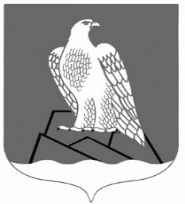 СОВЕТ СЕЛЬСКОГО ПОСЕЛЕНИЯАССИНСКИЙ СЕЛЬСОВЕТ Муниципального района Белорецкий раЙон РЕСПУБЛИКИ БАШКОРТОСТАН№ п/пНаименование мероприятийСроки проведенияОтветственные за исполнениеОриентиро-вочная стоимостьтыс. рубпримечание1.Участие в ППМИ-21Итоговое собрание Подготовка документацииВ течение годаЯнварь Февраль-мартВ.Г.Юсупов1 200,002.Содержание автомобильных дорог внутри сельского поселения (очистка от снега)Январь-март, ноябрь, декабрьВ.Г.ЮсуповС дорожного фонда (554,1)3.Противопаводковые мероприятияМарт - майВ.Г.Юсупов-4.Противопожарные мероприятияВ течение годаГлава СП и старосты, депутаты, директора школ-5.Обустройство контейнерных площадок под ТКО2 кварталГлава СП и староста, депутаты 2 округаЖКХс. Бриштамак6.Содержание автомобильных дорог (ямочный ремонт)2, 3 кварталВ.Г.ЮсуповС дорожного фонда (554,1)7.Текущий ремонт мостов2, 3 кварталВ.Г.ЮсуповС дорожного фонда (554,1)8.Проведение «Дней чистоты»Февраль - ноябрь Глава СП и старосты, депутаты, руководители организаций-Постановление №12 от 04.02.2021г.9.Субботники по очистки территория2, 3 кварталГлава СП и старосты, депутаты-10.Принимать активное участие  во всех районных культурно-массовых мероприятияхВ течение годаадминистрация, зав. клубы, депутаты11.Проведение культурных мероприятий (чаепитие, митинг, концерты)23 февраля, 8 марта, 9 мая, Ураза байрам, Курбан-байрам, день пожилых людейГлава СП, СДК, депутаты, директора школ, Совет ветеранов12.Для привлечения  молодежи к спорту, организовать  спортивные  мероприятия к праздникам: 23 февраля, 9 мая; закрытие и открытие летнего и  зимнего сезонаВ течение годаадминистрация, СДК, зав. клубы, директора школ13.Работа, совместно  с женсоветом, школой  с неблагополучными семьями, межведомственная группав течение годаадминистрация, женсовет, школа, старосты-14.Торжественное проведение юбилейных дат По мере датГлава СП, СДК, председатель Совета ветеранов15.Организовать сбор налоговВ течение годаАдминистрация, землеустроитель16.Текущий ремонт минерального источника2, 3 кварталГлава СПблагоустройство17.Обустройство хоккейной коробки3, 4 кварталГлава СП, ИП, депутаты, старосты-18.Асфальтирование улиц Улу-Елга, БольничнаяВ течение годаМР Белорецкий район, глава СПВкл. тер. заказ Сметы имеются, 6 млн. руб.19.Пешеходный тротуар до школыВ течение годаМР Белорецкий район, глава СПТер. заказ 600, 00500 м, смета имеется20.Капитальный ремонт дороги ул. НабережнаяВ течение годаМР Белорецкий район, глава СПДополнительное финансированиеПраво собственности не оформлено 21.Газификация В течение годаМР Белорецкий район, глава СПТребуется финансирование для проектирования и межеванияСхема газоснабжения имеется22.Водоснабжение с.АссыВ течение годаМР Белорецкий район, глава СПВключить в программуОстро нуждаются